Дослідницько – пошукова робота» Внесок А.В. Магденка   у  заснування  села  Магдалинівка»Автор: Лукашенко Данііл         Михайлович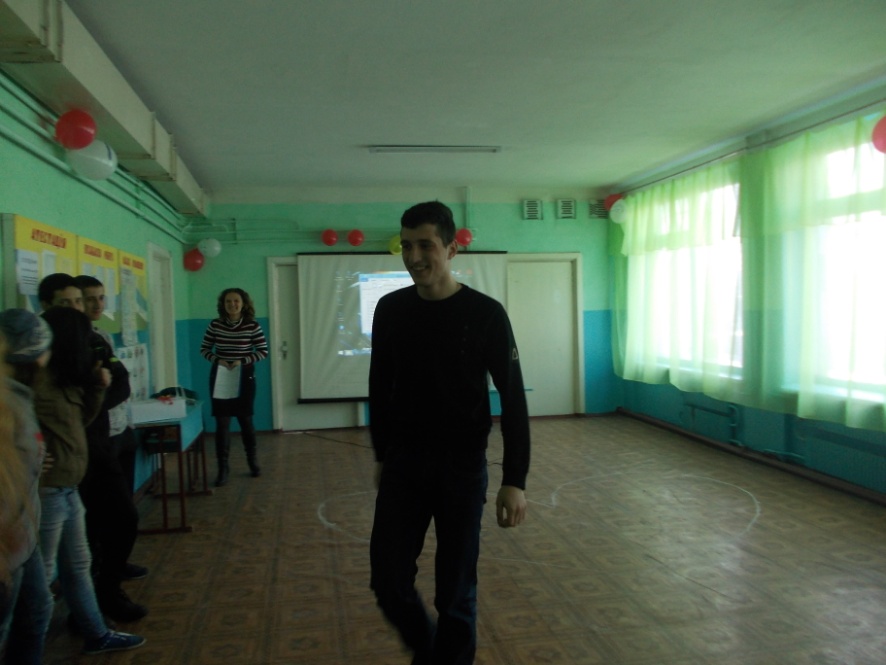  Учень гр.3.15Професійно - технічного училища №88, смт.Магдалинівка Науковий керівник – Муха Альона Володимирівна, викладач історії«Наше село – світ тиші і мудрості, наповнений сонцем і працею, вічною боротьбою за кращу долю», - напише у своєму «Щоденнику»  Дмитро Тарасович Кулаков, перший дослідник ґрунтовної історії  Магдалинівщини,   що фактично поклав початок краєзнавчому руху та музейній справі в регіоні, сприяв збереженню історико-культурної спадщини.Згадок про населений пункт Магдалинівку дуже мало, тим більше систематизованих архівних справ, інформація про Магдалинівський край розпорошена по різних джерелах.Актуальність теми дослідження:  Актуальна в науковому  аспекті. На сьогодні не існує жодної монографії, яка б детально висвітлювала період заснування населеного пункту Магдалинівка та розкривала особливості матеріального життя, культурного піднесення в період життя і діяльності сім'ї  Магденків.Мета роботи: вивчення та систематизація  документальних матеріалів, поглиблене дослідження історії рідного краю в певний проміжок часу. Досягнення мети передбачає вирішення таких завдань:аналіз документальних джерел – рукописів;аналіз свідчень спогадів старожилів;аналіз заснування та розвитку поселення;аналіз зародження та примноження культурних здобутків;аналіз внеску у розвиток селища, його засновників. Предмет: дослідження матеріального становища селян, особливості сільськогосподарських відносин, культурне піднесення моральних цінностей в період панування сім'ї засновника.Об'єкт: історія  заселення та розвитку села.Хронологічні межі 1778 -1914рр Адже сьогодні випливає з минулого, а в ньому  багато повчального, корисного. Історія застерігає нас від помилок, від їх повторення, бо не все з минулого нам гріє душу, а більше крає  душу суд, совісті. Молодому поколінню слід  добре знати історію рідного народу та краю.  Виникає абсурдна ситуація – підлітки краще знають історію України або Всесвітню історію, ніж минуле своєї « Маленької Батьківщини».Висновки:    1.Незаселена земля була надана Секунд – майору  Магденку А.В. у вічне  користування, село пан назвав на честь релігійного обряду Марії Магдалени. 2. На Магдалинівщині у визначений хронологічний період  спостерігаємо духовний та культурний розвиток. Насамперед за власні кошти  Магденка А.В.  побудову та відкриття  церкви, шкіл церковно-приходської та  земської. Заснування паростків театру. Його роль була надзвичайною - монологи, діалоги виконувалися переважно на українській мові. Це говорить про високий рівень патріотизму, оскільки дозволено було  виступи лише російською мовою. 3.  Магденки - шановане сімейство, яке підтримувало дружні відносини та родинні зв’язки з багатьма відомими людьми. Це сприяло розвитку інфраструктури населеного пункту та має важливе значення для  сучасного населення. Завдяки різним видатним людям які були частими гостями в краю Магдалинівським відомості про нього ми можемо знайти і сьогодні. Матеріали даної дослідницько-пошукової роботи можуть бути використані при проведенні науково - практичних конференцій, уроків історії рідного краю та України, додаткових та факультативних заняттях у школах, створенні власне монографії «Історія Магдалинівщини».